,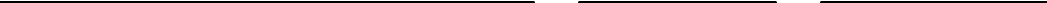 KARTKÓWKA nr 18TEMAT: SKALA I PLAN1.	3 p.	Narysuj kwadrat o boku 15 mm, a następnie narysuj go w skali 4 : 1.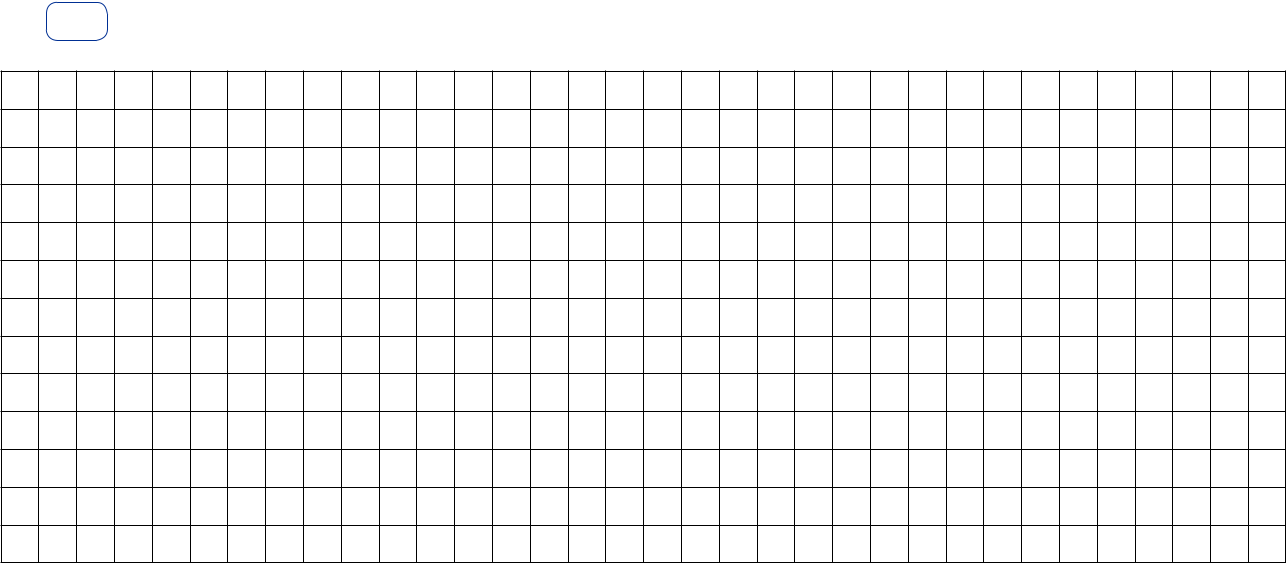 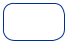 4. 3 p. Działka ma kształt kwadratu o boku 30 m. Na planie jest to kwadrat o boku 3 cm. Oblicz, w jakiej skali narysowano ten plan.2.1 p.   Plan pokoju  jest  w  skali 1 : 100. Na planie szerokość pokoju jest równa 4 cm,1 p.   Plan pokoju  jest  w  skali 1 : 100. Na planie szerokość pokoju jest równa 4 cm,1 p.   Plan pokoju  jest  w  skali 1 : 100. Na planie szerokość pokoju jest równa 4 cm,1 p.   Plan pokoju  jest  w  skali 1 : 100. Na planie szerokość pokoju jest równa 4 cm,1 p.   Plan pokoju  jest  w  skali 1 : 100. Na planie szerokość pokoju jest równa 4 cm,1 p.   Plan pokoju  jest  w  skali 1 : 100. Na planie szerokość pokoju jest równa 4 cm,1 p.   Plan pokoju  jest  w  skali 1 : 100. Na planie szerokość pokoju jest równa 4 cm,1 p.   Plan pokoju  jest  w  skali 1 : 100. Na planie szerokość pokoju jest równa 4 cm,1 p.   Plan pokoju  jest  w  skali 1 : 100. Na planie szerokość pokoju jest równa 4 cm,1 p.   Plan pokoju  jest  w  skali 1 : 100. Na planie szerokość pokoju jest równa 4 cm,1 p.   Plan pokoju  jest  w  skali 1 : 100. Na planie szerokość pokoju jest równa 4 cm,1 p.   Plan pokoju  jest  w  skali 1 : 100. Na planie szerokość pokoju jest równa 4 cm,1 p.   Plan pokoju  jest  w  skali 1 : 100. Na planie szerokość pokoju jest równa 4 cm,1 p.   Plan pokoju  jest  w  skali 1 : 100. Na planie szerokość pokoju jest równa 4 cm,1 p.   Plan pokoju  jest  w  skali 1 : 100. Na planie szerokość pokoju jest równa 4 cm,1 p.   Plan pokoju  jest  w  skali 1 : 100. Na planie szerokość pokoju jest równa 4 cm,1 p.   Plan pokoju  jest  w  skali 1 : 100. Na planie szerokość pokoju jest równa 4 cm,1 p.   Plan pokoju  jest  w  skali 1 : 100. Na planie szerokość pokoju jest równa 4 cm,1 p.   Plan pokoju  jest  w  skali 1 : 100. Na planie szerokość pokoju jest równa 4 cm,1 p.   Plan pokoju  jest  w  skali 1 : 100. Na planie szerokość pokoju jest równa 4 cm,1 p.   Plan pokoju  jest  w  skali 1 : 100. Na planie szerokość pokoju jest równa 4 cm,1 p.   Plan pokoju  jest  w  skali 1 : 100. Na planie szerokość pokoju jest równa 4 cm,1 p.   Plan pokoju  jest  w  skali 1 : 100. Na planie szerokość pokoju jest równa 4 cm,1 p.   Plan pokoju  jest  w  skali 1 : 100. Na planie szerokość pokoju jest równa 4 cm,1 p.   Plan pokoju  jest  w  skali 1 : 100. Na planie szerokość pokoju jest równa 4 cm,1 p.   Plan pokoju  jest  w  skali 1 : 100. Na planie szerokość pokoju jest równa 4 cm,1 p.   Plan pokoju  jest  w  skali 1 : 100. Na planie szerokość pokoju jest równa 4 cm,1 p.   Plan pokoju  jest  w  skali 1 : 100. Na planie szerokość pokoju jest równa 4 cm,1 p.   Plan pokoju  jest  w  skali 1 : 100. Na planie szerokość pokoju jest równa 4 cm,1 p.   Plan pokoju  jest  w  skali 1 : 100. Na planie szerokość pokoju jest równa 4 cm,1 p.   Plan pokoju  jest  w  skali 1 : 100. Na planie szerokość pokoju jest równa 4 cm,1 p.   Plan pokoju  jest  w  skali 1 : 100. Na planie szerokość pokoju jest równa 4 cm,1 p.   Plan pokoju  jest  w  skali 1 : 100. Na planie szerokość pokoju jest równa 4 cm,a długość 5 cm. Rzeczywiste wymiary tego pokoju toa długość 5 cm. Rzeczywiste wymiary tego pokoju toa długość 5 cm. Rzeczywiste wymiary tego pokoju toa długość 5 cm. Rzeczywiste wymiary tego pokoju toa długość 5 cm. Rzeczywiste wymiary tego pokoju toa długość 5 cm. Rzeczywiste wymiary tego pokoju toa długość 5 cm. Rzeczywiste wymiary tego pokoju toa długość 5 cm. Rzeczywiste wymiary tego pokoju toa długość 5 cm. Rzeczywiste wymiary tego pokoju toa długość 5 cm. Rzeczywiste wymiary tego pokoju toa długość 5 cm. Rzeczywiste wymiary tego pokoju toa długość 5 cm. Rzeczywiste wymiary tego pokoju toa długość 5 cm. Rzeczywiste wymiary tego pokoju toa długość 5 cm. Rzeczywiste wymiary tego pokoju toa długość 5 cm. Rzeczywiste wymiary tego pokoju toa długość 5 cm. Rzeczywiste wymiary tego pokoju toa długość 5 cm. Rzeczywiste wymiary tego pokoju toa długość 5 cm. Rzeczywiste wymiary tego pokoju toa długość 5 cm. Rzeczywiste wymiary tego pokoju toa długość 5 cm. Rzeczywiste wymiary tego pokoju toa długość 5 cm. Rzeczywiste wymiary tego pokoju to3.4 p.  Tablica ma wymiary 4 m i 2 m. Oblicz wymiary tej tablicy na planie w skali 1 : 40.4 p.  Tablica ma wymiary 4 m i 2 m. Oblicz wymiary tej tablicy na planie w skali 1 : 40.4 p.  Tablica ma wymiary 4 m i 2 m. Oblicz wymiary tej tablicy na planie w skali 1 : 40.4 p.  Tablica ma wymiary 4 m i 2 m. Oblicz wymiary tej tablicy na planie w skali 1 : 40.4 p.  Tablica ma wymiary 4 m i 2 m. Oblicz wymiary tej tablicy na planie w skali 1 : 40.4 p.  Tablica ma wymiary 4 m i 2 m. Oblicz wymiary tej tablicy na planie w skali 1 : 40.4 p.  Tablica ma wymiary 4 m i 2 m. Oblicz wymiary tej tablicy na planie w skali 1 : 40.4 p.  Tablica ma wymiary 4 m i 2 m. Oblicz wymiary tej tablicy na planie w skali 1 : 40.4 p.  Tablica ma wymiary 4 m i 2 m. Oblicz wymiary tej tablicy na planie w skali 1 : 40.4 p.  Tablica ma wymiary 4 m i 2 m. Oblicz wymiary tej tablicy na planie w skali 1 : 40.4 p.  Tablica ma wymiary 4 m i 2 m. Oblicz wymiary tej tablicy na planie w skali 1 : 40.4 p.  Tablica ma wymiary 4 m i 2 m. Oblicz wymiary tej tablicy na planie w skali 1 : 40.4 p.  Tablica ma wymiary 4 m i 2 m. Oblicz wymiary tej tablicy na planie w skali 1 : 40.4 p.  Tablica ma wymiary 4 m i 2 m. Oblicz wymiary tej tablicy na planie w skali 1 : 40.4 p.  Tablica ma wymiary 4 m i 2 m. Oblicz wymiary tej tablicy na planie w skali 1 : 40.4 p.  Tablica ma wymiary 4 m i 2 m. Oblicz wymiary tej tablicy na planie w skali 1 : 40.4 p.  Tablica ma wymiary 4 m i 2 m. Oblicz wymiary tej tablicy na planie w skali 1 : 40.4 p.  Tablica ma wymiary 4 m i 2 m. Oblicz wymiary tej tablicy na planie w skali 1 : 40.4 p.  Tablica ma wymiary 4 m i 2 m. Oblicz wymiary tej tablicy na planie w skali 1 : 40.4 p.  Tablica ma wymiary 4 m i 2 m. Oblicz wymiary tej tablicy na planie w skali 1 : 40.4 p.  Tablica ma wymiary 4 m i 2 m. Oblicz wymiary tej tablicy na planie w skali 1 : 40.4 p.  Tablica ma wymiary 4 m i 2 m. Oblicz wymiary tej tablicy na planie w skali 1 : 40.4 p.  Tablica ma wymiary 4 m i 2 m. Oblicz wymiary tej tablicy na planie w skali 1 : 40.4 p.  Tablica ma wymiary 4 m i 2 m. Oblicz wymiary tej tablicy na planie w skali 1 : 40.4 p.  Tablica ma wymiary 4 m i 2 m. Oblicz wymiary tej tablicy na planie w skali 1 : 40.4 p.  Tablica ma wymiary 4 m i 2 m. Oblicz wymiary tej tablicy na planie w skali 1 : 40.4 p.  Tablica ma wymiary 4 m i 2 m. Oblicz wymiary tej tablicy na planie w skali 1 : 40.4 p.  Tablica ma wymiary 4 m i 2 m. Oblicz wymiary tej tablicy na planie w skali 1 : 40.4 p.  Tablica ma wymiary 4 m i 2 m. Oblicz wymiary tej tablicy na planie w skali 1 : 40.4 p.  Tablica ma wymiary 4 m i 2 m. Oblicz wymiary tej tablicy na planie w skali 1 : 40.4 p.  Tablica ma wymiary 4 m i 2 m. Oblicz wymiary tej tablicy na planie w skali 1 : 40.4 p.  Tablica ma wymiary 4 m i 2 m. Oblicz wymiary tej tablicy na planie w skali 1 : 40.4 p.  Tablica ma wymiary 4 m i 2 m. Oblicz wymiary tej tablicy na planie w skali 1 : 40.